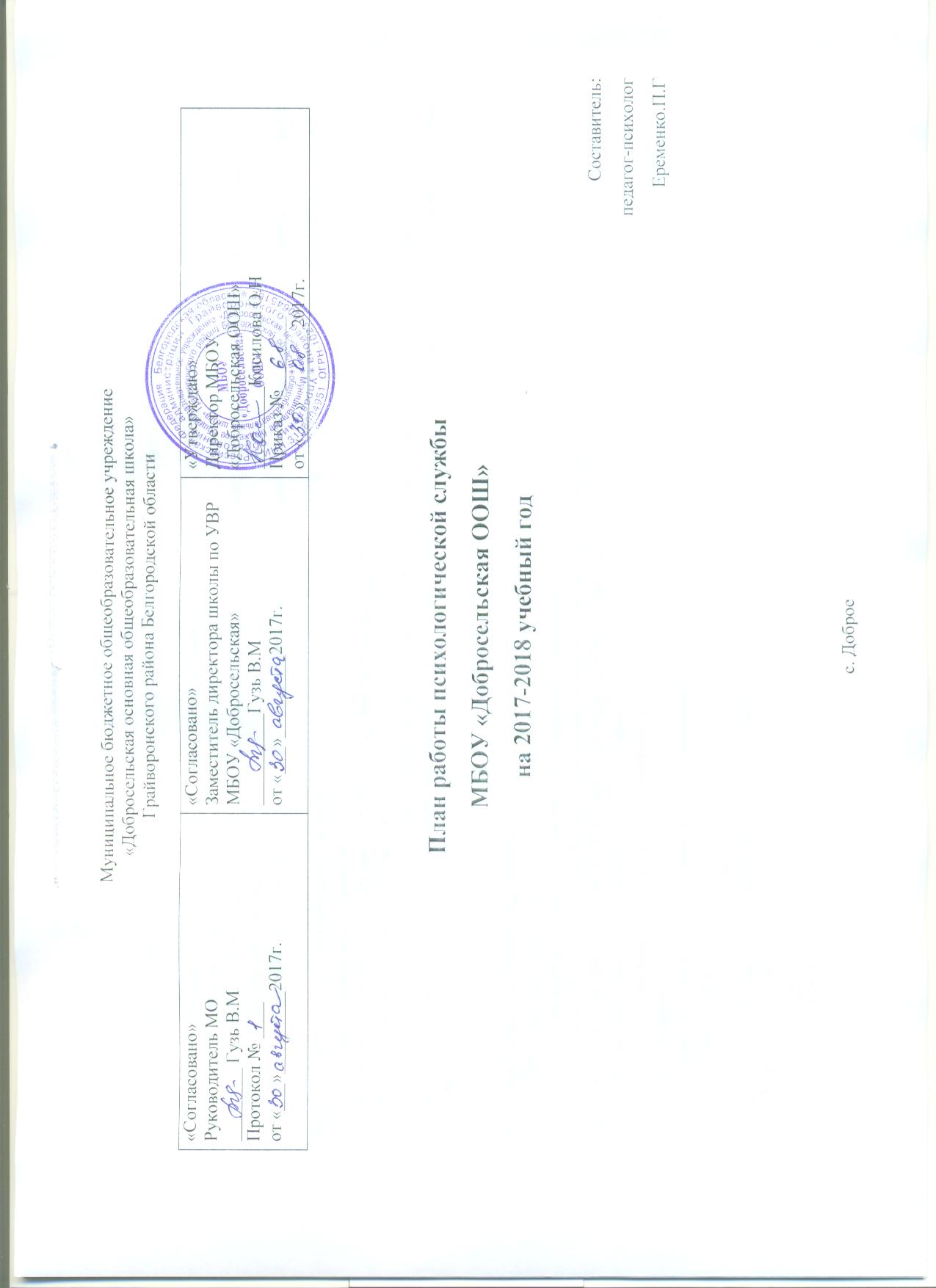 Цель работы: Психологическое обеспечение индивидуализации и гуманизации педагогического процесса.            Задачи:-        Содействие психическому здоровью, образовательным интересам и раскрытию индивидуальности социализирующейся личности, а также коррекция разного рода затруднений в ее развитии.-        Сопровождение детей по периодизации школьной жизни: предупреждение нервно-психологических перегрузок; создание благоприятной среды для адаптации.- Комплексное исследование педагогического коллектива школы и создание благоприятного эмоционально-психологического климата.Задачи работы педагога-психолога  в школе:1.     получение информации о ребенке2.     наблюдение за динамикой развития ребенка, исследовательская работа3.     наблюдение за динамикой обучения4.     психологическое сопровождение и поддержка процесса обучения  через индивидуальную работу с педагогами5.     разработка и внедрение форм и методов работы с педагогами, включающую в себя просветительскую и консультативную деятельность.Виды работ:1.     Организационно- методическая работа1.     Введение документации.2.     Методическая работа по повышению квалификации учителей.А) знакомство учителей с особенностями психологического развития учащихсяБ) консультация учителей по развитию учащихся различных процессовВ) выступление на методических объединениях.2.     Психологическое просвещение (учителей и родителей).-  Социометрия-  Психологический план изучения личности учащихся-  Как уберечь детей  от ПАВ-  Поглаживания отрицательные и положительные-  Психологические особенности детей младшего возраста- Подростковый возраст-  Почему дети лгут-  Правила эффективного общения-  Как повысить самооценку учащихся- Эмоциональное состояние ребенка3.     Психологическое просвещение и диагностика учащихся- Диагностическое обследование по тесту школьной зрелости     (1 класс)-  Диагностика оценки духовно - нравственного развития (5-11 класс)- Диагностика тревожности у подростков по тесту школьной тревожности Филипса (5-7 класс)Психологическая азбука для 1-2 классов.- Разные люди - разные характеры-  Какой у меня характер?-  Какой характер у других?-  Мой характер: оценим недостатки-  Мои ощущения-  Мое восприятие мира-  Мое внимание-  Как быть внимательным.Психологическая азбука для 3-4 классов.- Мои впечатления о лете-  Какой Я?-  Психология - знакомая незнакомка-  Мои желания-  Борьба мотивов-  Мои мотивы-  Какие мотивы у других?-  Загадка психочистителя-  Что такое память?-  Виды памяти-  Какая у меня память?-  Эмоциональная память- Как  лучше запоминать!-  Я умею запоминать?-  Сказка о профессоре-  Мышление-  Как развивать свой ум-  Учимся думать вместе-  Учимся обобщать и находить закономерности4. Коррекционно - развивающая работа в 5-8 классах по темам:- О дружбе  мальчиков и девочек- Толерантная личность-  Психология цвета-  Большая игра-  Страна друзей-  Страна Фантазий-  Тренинги общения5. Профориентационная работа в (8-9 классах)- Понятие о профессии. Типы профессий- Карта склонностей и интересов.- Способности и профессиональная пригодность- Конкурс рисунков «Профессии моих родителей»- Конкурс творческих работ «История создания вещи»-  Психологическая игра «Калейдоскоп профессий»- Анкета для родителей.Виды (направления) деятельности:                           ПСИХОДИАГНОСТИКАВиды (направления) деятельности:                           ПСИХОДИАГНОСТИКАВиды (направления) деятельности:                           ПСИХОДИАГНОСТИКАВиды (направления) деятельности:                           ПСИХОДИАГНОСТИКАВиды (направления) деятельности:                           ПСИХОДИАГНОСТИКАВиды (направления) деятельности:                           ПСИХОДИАГНОСТИКАВиды (направления) деятельности:                           ПСИХОДИАГНОСТИКА№ п/п№ п/пФорма проведения/Цель исследованияСроки проведенияОтметка о выполненииОтметка о выполненииОтветственныйБудущие первоклассникиБудущие первоклассникиБудущие первоклассникиБудущие первоклассникиБудущие первоклассникиБудущие первоклассникиБудущие первоклассники11Выявление уровня готовности будущих первоклассников ( не посещавших ДОУ) к школе. Индивидуальная диагностика (по запросу администрации).Сентябрь Педагог-психолог22Диагностика мотивации. Выявить уровень готовности будущих первоклассников (посещавших ДО) к школе СентябрьПедагог-психолог33Диагностика уровня психологической готовности к обучению и УУД. Выявить уровень готовности к обучению в школе. Групповая диагностика.АпрельПедагог-психологОбучающиеся 1-4 классовОбучающиеся 1-4 классовОбучающиеся 1-4 классовОбучающиеся 1-4 классовОбучающиеся 1-4 классовОбучающиеся 1-4 классовОбучающиеся 1-4 классов11Диагностика развития творческого мышления учащихся (2-3 кл). Выявить учащихся, имеющих высокие показатели развития творческого мышления. Групповая диагностика.СентябрьПедагог-психолог22Изучение удовлетворенности учащихся школьной жизнью. Определить уровень удовлетворенности учащихся. Групповая диагностика.Сентябрь Педагог-психолог33Изучение уровня адаптации 1 класса. Выявить уровень адаптации учащихся. Групповая диагностика.Октябрь-майПедагог-психолог44Углубленная диагностика группы одаренных детей (2-3 кл). изучить особенности мотивации и уровня интеллектуального развития учащихся. Групповая и индивидуальная диагностика.Ноябрь-дакабрьПедагог-психолог55Мониторинг сформированности уровня когнитивного и психосоциального развития учащихся 1 классов и психологического климата в коллективе (в соответствии с ФГОС НОО). Цель: Выявить особенности сформированности УУД, особенностей психологического климата в классе. Групповая диагностикаОктябрь-МайКлассный роководитель, Педагог-психолог66Углубленная диагностика дезадаптиванных учащихся. Выявить уровень развития дезадаптированных учащихся. Индивидуальная диагностика.Ноябрь Педагог-психолог77Диагностика уровня готовности учащихся 4 классов к переходу в среднее звено школы. Выявить уровень готовности учащихся. Групповая диагностика.Октябрь-ноябрьПедагог-психолог88Диагностика учащихся по запросу родителей, учителей, узких специалистов, администрации школы. Выявить особенности учащихся, которые вызывают опасение у взрослых. Индивидуальная диагностика.В течении годаПедагог-психологОбучающиеся 5-9 классовОбучающиеся 5-9 классовОбучающиеся 5-9 классовОбучающиеся 5-9 классовОбучающиеся 5-9 классовОбучающиеся 5-9 классовОбучающиеся 5-9 классов11Изучение удовлетворенности школьной жизнью. Определить уровень удовлетворенности учащихся. Групповая диагностика.Сентябрь Педагог-психолог22Изучения уровня сформированности учебного коллктива (по запросу учителя). Групповая диагностика.В течении годаПедагог-психолог33Изучение уровня адаптации учащихся 5-х классов. Выявить уровень адаптации учащихся. Групповая и ндивидуальная диагностика.Октябрь Педагог-психолог44Углубленная диагностика групп одаренных учащихся. Изучить особенности мотивации и уровня интеллектуального развития учащихся. Групповая и индивидуальная диагностика.Октябрь-ноябрьПедагог-психолог55Углубленная диагностика дезадаптированных учащихся (5 кл). Коррекция дезадаптации учащихся. Индивидуальная диагностика. Ноябрь Педагог-психолог66Изучение уровня нравственного развития учащихся (по запросу)В течении годаПедагог-психолог77Изучение интеллектуальной сферы развития учащихся (6-7 кл). Выявить уровень интеллектуальных способностей. Групповая диагностика.Ноябрь Педагог-психолог88Изучение особенностей профессиональной готовности учащихся (9 кл). Выявить сформированность профессиональной позиции учащихся. Групповая диагностика. Декабрь Педагог-психолог99Диагностика учащихся в период подготовки к сдаче экзаменов (9 кл). выявить уровень тревожности и стрессоустойчивости учащихся. Групповая диагностика.Январь-МайПедагог-психолог1010Добровольное анонимное психологическое тестирование (7-9). Выявить отношение учащихся к вредным привычкам, психоактивным веществам и экстремизму. Групповая диагностика.Ноябрь-апрельПедагог-психолог1111Изучение личностных особенностей учащихся. Выявить основные черты личности, особенности поведения учащихся. Индивидуальная диагностика.В течении годаПедагог-психолог1212Изучение особенностей внутрисемейных отношений. Выявить особенности семейного воспитания учащихся. Индивидуальная диагностика.В течении годаПедагог-психологОбучающиеся «группы риска»Обучающиеся «группы риска»Обучающиеся «группы риска»Обучающиеся «группы риска»Обучающиеся «группы риска»Обучающиеся «группы риска»Обучающиеся «группы риска»11Диагностика межличностных отношений в группеСентябрьПедагог-психолог22Диагностика эмоциональных процессовСентябрьПедагог-психолог33Диагностика психологических отношений в группе (в классе)ОктябрьПедагог-психолог44Диагностика агрессии у подростков ДекабрьПедагог-психолог55Диагностика самооценки и самопознанияФевральПедагог-психолог66Итоговая диагностика познавательных и эмоциональных процессовМайПедагог-психологОбучающиеся с ограниченными возможностями здоровьяОбучающиеся с ограниченными возможностями здоровьяОбучающиеся с ограниченными возможностями здоровьяОбучающиеся с ограниченными возможностями здоровьяОбучающиеся с ограниченными возможностями здоровьяОбучающиеся с ограниченными возможностями здоровья1Изучение состояния здоровья и возможностей детей. Выяснить, какими физическими возможностями обладают дети. Индивидуальная диагностика.Изучение состояния здоровья и возможностей детей. Выяснить, какими физическими возможностями обладают дети. Индивидуальная диагностика.Сентябрь Сентябрь Педагог-психолог22Изучение интересов и способностей учащихся. Знать интересы ребенка, иметь подход к нему. Индивидуальная диагностика.Октябрь Педагог-психолог33Изучение уровня адаптации детей с ограниченными возможностями здоровья. Оценить уровень адаптации в классном и школьном коллективе. Групповая диагностика.Ноябрь Педагог-психолог44Индивидуальные занятия с детьми ОВЗ. Снятие напряжения и скованности. Групповые и индивидуальные занятия.В течении годаПедагог-психологОдаренные детиОдаренные детиОдаренные детиОдаренные детиОдаренные детиОдаренные детиОдаренные дети11Подготовка к проведению диагностических мероприятий.Сентябрь Педагог-психолог22Проведение диагностических мероприятий по проблемам интеллектуальной, творческой и социальной одаренности.Октябрь Педагог-психолог33Проведение занятий по развитию творческой и интеллектуальной одаренностиВ течении годаПедагог-психологРодители будущих первоклассниковРодители будущих первоклассниковРодители будущих первоклассниковРодители будущих первоклассниковРодители будущих первоклассниковРодители будущих первоклассниковРодители будущих первоклассников11Изучение адаптированности ребенка к школе. Выявить уровень адаптации учащихся с помощью анкетирования.Октябрь Педагог-психолг22Изучение особенностей ДРО. Выявить особенности детско-родительских отношений. Индивидуальная диагностика.Ноябрь Педагог-психолог33Изучения стиля детско-родительских отношений. Выявить детско-родительские отношения. Индивидуальная диагностика.В течении годаПедагог-психолог44Изучения особенностей внутрисемейного климата. Выявить благоприятность внутрисемейного климата. Индивидуальная диагностика.В течении годаПедагог-психологВиды (направления) деятельности                      КОРРЕКЦИОННАЯ И РАЗВИВАЮЩАЯ ДЕЯТЕЛЬНОСТЬВиды (направления) деятельности                      КОРРЕКЦИОННАЯ И РАЗВИВАЮЩАЯ ДЕЯТЕЛЬНОСТЬВиды (направления) деятельности                      КОРРЕКЦИОННАЯ И РАЗВИВАЮЩАЯ ДЕЯТЕЛЬНОСТЬВиды (направления) деятельности                      КОРРЕКЦИОННАЯ И РАЗВИВАЮЩАЯ ДЕЯТЕЛЬНОСТЬВиды (направления) деятельности                      КОРРЕКЦИОННАЯ И РАЗВИВАЮЩАЯ ДЕЯТЕЛЬНОСТЬВиды (направления) деятельности                      КОРРЕКЦИОННАЯ И РАЗВИВАЮЩАЯ ДЕЯТЕЛЬНОСТЬВиды (направления) деятельности                      КОРРЕКЦИОННАЯ И РАЗВИВАЮЩАЯ ДЕЯТЕЛЬНОСТЬ№ п/п№ п/пФорма проведения/ Цель деятельностиСроки проведенияОтметка о выполненииОтметка о выполненииОтветственныйБудущие первоклассникиБудущие первоклассникиБудущие первоклассникиБудущие первоклассникиБудущие первоклассникиБудущие первоклассникиБудущие первоклассники11Сопровождение будущих первоклассников не посещавших ДО.Апрель Педагог-психологОбучающиеся 1-4 классовОбучающиеся 1-4 классовОбучающиеся 1-4 классовОбучающиеся 1-4 классовОбучающиеся 1-4 классовОбучающиеся 1-4 классовОбучающиеся 1-4 классов11Сопровождение группы дезадаптиро-ванных учащихся. Создать условия для устранения причин дезадаптации. Групповые занятия.Ноябрь-декабрьПедагог-психолог22Сопровождение учащихся имеющих нарушения в поведении. Создать условия для устранения сложностей в поведении. Групповые занятия.В течении годаПедагог-психолог33Сопровождение одаренных учащихся. Создать условия для развития одаренности. Групповые занятия.В течении годаПедагог-психолог44Индивидуальные занятия с учащимися (по запросу). Создать условия для гармоничного развития учащихся. Индивидуальные занятия.В течении годаПедагог-психолог55Сопровождения учащихся испытывающих трудности в УУД. Создать условия для устранения причин нарушения формирования УУД. Групповые и индивидуальные занятия.В течении годаПедагог-психолог66Сопровождение учащихся имеющих низкий уровень готовности, к переходу в среднее звено школы. Создать условия для повышения уровня готовности учащихся. Групповое занятие.В течении годаПедагог-психологОбучающиеся 5-9 классовОбучающиеся 5-9 классовОбучающиеся 5-9 классовОбучающиеся 5-9 классовОбучающиеся 5-9 классовОбучающиеся 5-9 классовОбучающиеся 5-9 классов11Проведение адаптационных занятий с учащимися 5-х классов. Создать условия для повышения уровня готовности учащихся. Групповое занятие.Сентябрь-октябрьПедагог-психолог22Сопровождение группы дезадаптиро-ванных учащихся. Создать условия для устранения причин дезадаптации. Групповые занятия.В течении годаПедагог-психолог33Сопровождение одаренных учащихся. Создать условия для развития одаренности. Групповые занятия.В течении годаПедагог-психолог44Сопровождение развития одаренности (9 кл). создать условия для развития творческих способностей учащихся. Групповое занятиеВ течении годаПедагог психолог55Сопровождение учащихся в период подготовки и сдачи экзаменов (9 кл). создать условия для повышения стрессоустойчивости выпускников. Групповые занятия.В течении годаПедагог-психолог66Сопровождение учащихся 9 классов в рамках профессионального самоопределения. Создать условия для осуществления осознанного профессионального выбора. Групповое занятие.В течении годаПедагог-психологОбучающиеся «группы риска»Обучающиеся «группы риска»Обучающиеся «группы риска»Обучающиеся «группы риска»Обучающиеся «группы риска»Обучающиеся «группы риска»Обучающиеся «группы риска»11Сопровождение развития. Тренинг «Кто я? Какой я?»СентябрьПедагог-психолог22Психологический тренинг «Личность», дать понятие о самом себе.ОктябрьПедагог-психолог33Психология общения «Я уникальная и неповторимая личность»НоябрьПедагог-психолог44Психологический тренинг «Почему люди ссорятся»ДекабрьПедагог-психолог55Психологический тренинг «Позитивное отношение к окружающим»ФевральПедагог-психолог66Психологический тренинг «Жизненны цели»АпрельПедагог-психологОбучающиеся с ограниченными возможностями здоровьяОбучающиеся с ограниченными возможностями здоровьяОбучающиеся с ограниченными возможностями здоровьяОбучающиеся с ограниченными возможностями здоровьяОбучающиеся с ограниченными возможностями здоровьяОбучающиеся с ограниченными возможностями здоровьяОбучающиеся с ограниченными возможностями здоровья11Психологический тренинг «Помоги себе сам». Научить контролировать свои эмоции и действия.В течении годаПедагог-психолог22Тренинг по развитию коммуникативных способностей детей. Учить общению в коллективе.В течении годаПедагог психолог33Тренинг по развитию коммуникативных способностей детей. Развивать коммуникативные способности.В течении годаПедагог-психологВиды (направления) деятельности                                                ПРОСВЕЩЕНИЕВиды (направления) деятельности                                                ПРОСВЕЩЕНИЕВиды (направления) деятельности                                                ПРОСВЕЩЕНИЕВиды (направления) деятельности                                                ПРОСВЕЩЕНИЕВиды (направления) деятельности                                                ПРОСВЕЩЕНИЕВиды (направления) деятельности                                                ПРОСВЕЩЕНИЕВиды (направления) деятельности                                                ПРОСВЕЩЕНИЕ№ п/п№ п/пФорма проведения/ Цель деятельностиСроки проведенияОтметка о выполненииОтметка о выполненииОтветственный Обучающиеся 5-9 классовОбучающиеся 5-9 классовОбучающиеся 5-9 классовОбучающиеся 5-9 классовОбучающиеся 5-9 классовОбучающиеся 5-9 классовОбучающиеся 5-9 классов11Просветительская работа на тему: «Духовно нравственное развитие».  Групповые и индивидуальные занятия.В течении годаПедагог-психолог22Ролевая игра «Мир без наркотиков». Групповое занятие.В течении годаПедагог-психологУчителя-предметникиУчителя-предметникиУчителя-предметникиУчителя-предметникиУчителя-предметникиУчителя-предметникиУчителя-предметники11Проведение цикла развивающих занятий по тематике эмоционального выгорания педагогов. Научить справляться с нервно-психическим напряжением на рабочем месте. Групповые занятия.В течении годаПедагог психолог22Технология работы учителя с родителями. Научить педагога конструктивному взаимодействию с родителями учащихся. Групповые занятия.ДекабрьПедагог-психолог33Проведение тренинговых занятий. Способствовать снятию уровня тревожности. Групповое занятие.В течении годаПедагог-психологРодители будущих первоклассниковРодители будущих первоклассниковРодители будущих первоклассниковРодители будущих первоклассниковРодители будущих первоклассниковРодители будущих первоклассниковРодители будущих первоклассников11Просветительская работа по теме: «Мой ребенок будущих первоклассник». Групповые и индивидуальные занятия. Апрель-майПедагог-психологРодители обучающихся начальных классовРодители обучающихся начальных классовРодители обучающихся начальных классовРодители обучающихся начальных классовРодители обучающихся начальных классовРодители обучающихся начальных классовРодители обучающихся начальных классов11Просветительская работа по теме: «Мой ребенок первоклассник». Групповые и индивидуальные занятия.В течении годаПедагог-психолог22Занятия с родителями по теме «Страхи наших детей». Групповые и индивидуальные занятия.В течении годаПедагог-психолог33Занятие с родителями по теме: «Игра дело серьезное». Групповые и индивидуальные занятия.В течении годаПедагог-психологРодители обучающихся среднего звенаРодители обучающихся среднего звенаРодители обучающихся среднего звенаРодители обучающихся среднего звенаРодители обучающихся среднего звенаРодители обучающихся среднего звенаРодители обучающихся среднего звена11Просветительская работа по теме: «Подготовка к экзаменам». Групповые и индивидуальные занятия. В течении годаПедагог-психолог22Просветительская работа по теме: «Профессиональное самоопределение» «Если ребенок не хочет учиться». Групповые и индивидуальные занятия.В течении годаПедагог-психолог33Занятия с родителями по теме «Страхи наших детей». Групповые и индивидуальные занятия.В течении годаПедагог-психологВиды (направления) деятельности                                                  КОНСУЛЬТИРОВАНИЕВиды (направления) деятельности                                                  КОНСУЛЬТИРОВАНИЕВиды (направления) деятельности                                                  КОНСУЛЬТИРОВАНИЕВиды (направления) деятельности                                                  КОНСУЛЬТИРОВАНИЕВиды (направления) деятельности                                                  КОНСУЛЬТИРОВАНИЕВиды (направления) деятельности                                                  КОНСУЛЬТИРОВАНИЕВиды (направления) деятельности                                                  КОНСУЛЬТИРОВАНИЕОбучающиеся 5-9 классовОбучающиеся 5-9 классовОбучающиеся 5-9 классовОбучающиеся 5-9 классовОбучающиеся 5-9 классовОбучающиеся 5-9 классовОбучающиеся 5-9 классов11Консультирование на тему: «Межличностные отношения»В течении годаПедагог-психолог22Индивидуальное консультирование как справится с ситуацией, если у вас конфликт с учителем.В течении годаПедагог-психологУчителя начальных классовУчителя начальных классовУчителя начальных классовУчителя начальных классовУчителя начальных классовУчителя начальных классовУчителя начальных классов11Консультирование учителя как помочь ребенку адаптироваться в школе.Сентябрь-декабрьПедагог-психолог22Индивидуальное консультирование как правильно построить работу с гипперактивным ребенком.В течении годаПедагог-психологУчителя-предметникиУчителя-предметникиУчителя-предметникиУчителя-предметникиУчителя-предметникиУчителя-предметникиУчителя-предметники11Консультирование как преодолеть конфликты с обучающимися.В течении годаПедагог-психолог22Консультирование как правильно общаться с ребенком подросткового возраста.В течении годаПедагог-психологРодители будущих первоклассников, обучающихся начальных классов, обучающихся среднего и старшего звена, детей с ОВЗ, одаренных детейРодители будущих первоклассников, обучающихся начальных классов, обучающихся среднего и старшего звена, детей с ОВЗ, одаренных детейРодители будущих первоклассников, обучающихся начальных классов, обучающихся среднего и старшего звена, детей с ОВЗ, одаренных детейРодители будущих первоклассников, обучающихся начальных классов, обучающихся среднего и старшего звена, детей с ОВЗ, одаренных детейРодители будущих первоклассников, обучающихся начальных классов, обучающихся среднего и старшего звена, детей с ОВЗ, одаренных детейРодители будущих первоклассников, обучающихся начальных классов, обучающихся среднего и старшего звена, детей с ОВЗ, одаренных детейРодители будущих первоклассников, обучающихся начальных классов, обучающихся среднего и старшего звена, детей с ОВЗ, одаренных детей11Консультация для родителей: «Что такое одаренность?»Октябрь Педагог-психолог22Индивидуальное консультирование родителей одаренных детей.В течении годаПедагог-психолог33Индивидуальное консультирование родителей будущих первоклассников.В течении годаПедагог-психолог44Выступление на родительском собрании. Тема: «Одаренный ребенок в семье. Как ему помочь?»Март Педагог-психолог55Индивидуальное консультирование родителей ребенка с ОВЗ.В течении годаПедагог-психолог66Индивидуальное и групповое консультирование родителей. Тема: «Трудный подросток. Как найти к нему подход?»В течении годаПедагог-психолог77Консультирование родителей детей группы риска.В течении годаПедагог-психологВиды (направления) деятельности                                      ОРГАНИЗАЦИОННО-МЕТОДИЧЕСКАЯВиды (направления) деятельности                                      ОРГАНИЗАЦИОННО-МЕТОДИЧЕСКАЯВиды (направления) деятельности                                      ОРГАНИЗАЦИОННО-МЕТОДИЧЕСКАЯВиды (направления) деятельности                                      ОРГАНИЗАЦИОННО-МЕТОДИЧЕСКАЯВиды (направления) деятельности                                      ОРГАНИЗАЦИОННО-МЕТОДИЧЕСКАЯВиды (направления) деятельности                                      ОРГАНИЗАЦИОННО-МЕТОДИЧЕСКАЯВиды (направления) деятельности                                      ОРГАНИЗАЦИОННО-МЕТОДИЧЕСКАЯ11Введение документации. Методическая работа по повышению квалификации учителей. Знакомство учителей с особенностями психологического развития учащихся. Выступление на методических объединениях.В течении годаПедагог-психолог